PRÊMIO DESTAQUE 2023 - 08/03/24 (Sexta-feira), 18 horasPrezados Presidentes, a EMISSORA BRASIL, em parceria com a Rede UNIGAT de Educação, estão preparando a cerimônia do PRÊMIO DESTAQUE 2023 - Personalidade Baiana e Esportiva, e serão premiados os melhores atletas e paratletas, de ambos os sexos, de cada modalidade esportiva, seus respectivos treinadores, alem de um dirigente, árbitro, patrocinador, projeto social, uma homenagem póstuma, e um político. Ressaltamos a importância do preenchimento do formulário, com apenas um indicado de cada categoria por Federação, totalizando 14 indicações.O evento será realizado presencialmente no Centro de Cultura da Câmara Municipal de Salvador (Praça Thomé de Souza, ao lado do Elevador Lacerda), no dia 08 de março de 2024 (sexta-feira) às 18 horas, com a entrega dos tradicionais certificados e a presença das principais estrelas do esporte baiano. Abaixo, formulário para as indicações, que após preenchido, deverá ser encaminhado para o e-mail: attillatorres@gmail.com, até o dia 19/02/2024 (segunda-feira).Após o envio, você pode conferir os indicados no link: www.attillatorres.com.br/personalidadebaiana, ou solicitar confirmação do recebimento através do WhatsApp (71) 99964-9929.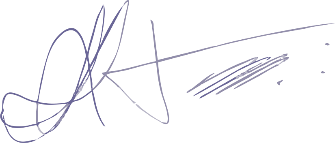 Áttilla Torres ∴@attillatorres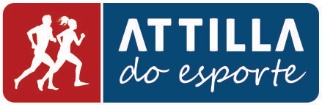 www.attillatorres.com.br/personalidadebaianaattillatorres@gmail.com@personalidadebaianaFederação:Federação: CNPJ:Endereço: Endereço: Endereço: Telefone:Celular (WhatsApp):Instagram:E-mail:E-mail:Facebook:Nome do Presidente:Nome do Presidente:Modalidade:INDICAÇÕESINDICAÇÕESINDICAÇÕES